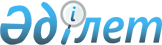 Об амнистии в связи с десятой годовщиной принятия Декларации о государственном суверенитете Республики КазахстанЗакон Республики Казахстан от 29 декабря 2000 года N 134-II.
      В связи с десятой годовщиной принятия Декларации о государственном суверенитете Республики Казахстан, руководствуясь принципами гуманизма, принят настоящий Закон. 
      Статья 1. Освободить от наказания осужденных за преступления небольшой и средней тяжести: 
      1) несовершеннолетних, а также лиц, на момент совершения преступления являвшихся несовершеннолетними; 
      2) женщин, имеющих несовершеннолетних детей или детей-инвалидов I и II групп, находящихся на их иждивении, а также беременных женщин; 
      3) женщин старше 55 лет и мужчин старше 60 лет; 
      4) участников и инвалидов Великой Отечественной войны 1941-1945 годов, а также приравненных к ним лиц; 
      5) инвалидов I и II групп. 
      Статья 2. Освободить от наказания лиц, не подпадающих под действие статьи 1 настоящего Закона, впервые осужденных к лишению свободы за преступления небольшой и средней тяжести на срок до трех лет включительно. 
      Статья 3. Освободить от наказания в виде лишения свободы осужденных за преступления небольшой и средней тяжести, не подпадающих под действие статей 1 и 2 настоящего Закона, если они отбыли не менее одной трети назначенного срока наказания. 
      Статья 4. Освободить от наказания в виде лишения свободы лиц, перечисленных в статье 1 настоящего Закона и не подпадающих под действие статей 1-3 настоящего Закона, если они отбыли не менее половины назначенного срока наказания. 
      Статья 5. Освободить от наказания лиц, не подпадающих под действие статей 1-4 настоящего Закона, осужденных впервые к лишению свободы на срок до шести лет включительно, если они отбыли не менее половины назначенного срока наказания. 
      Статья 6. Освободить от наказания лиц, осужденных к мерам наказания, не связанным с лишением свободы, если это наказание применено в виде основного. 
      Статья 7. Освободить от наказания военнослужащих, совершивших воинские преступления, а также военнообязанных, уклонившихся от призыва на военную службу. 
      Статья 8. Сократить наполовину неотбытую часть наказания лицам, осужденным к лишению свободы, которые не подлежат освобождению от наказания на основании статей 1-7 настоящего Закона: 
      1) осужденным за преступления небольшой и средней тяжести; 
      2) осужденным за тяжкие преступления, если они отбыли не менее половины назначенного срока наказания. 
      Статья 9. Прекратить производством все уголовные дела и дела, не рассмотренные судами о преступлениях, совершенных до вступления в силу настоящего Закона лицами, перечисленными в статьях 1 и 7 настоящего Закона, а также в отношении лиц, привлекаемых к уголовной ответственности за преступления, за которые предусмотрено наказание до пяти лет лишения свободы или наказание, не связанное с лишением свободы. 
      Статья 10. Установить, что: 
      1) к лицам, указанным в подпункте 1) статьи 1 настоящего Закона, относятся несовершеннолетние, то есть лица, на момент совершения преступления не достигшие восемнадцатилетнего возраста; 
      2) к лицам, указанным в подпункте 2) статьи 1 настоящего Закона, относятся женщины, не лишенные родительских прав и имеющие детей, в том числе усыновленных либо взятых под опеку, не достигших восемнадцатилетнего возраста на день вступления настоящего Закона в силу, либо детей-инвалидов I и II групп, независимо от их возраста, женщины, имеющие беременность на день вступления настоящего Закона в силу; 
      3) к лицам, указанным в подпункте 3) статьи 1 настоящего Закона, относятся женщины, которым исполнилось 55 лет и старше, и мужчины, которым исполнилось 60 лет и старше, до вступления настоящего Закона в силу. При этом, при отсутствии документов, подтверждающих день и месяц рождения этих лиц, таковыми следует считать женщин, родившихся до 1 января 1945 года, и мужчин, родившихся до 1 января 1940 года; 
      4) к лицам, указанным в подпункте 4) статьи 1 настоящего Закона, относятся участники и инвалиды Великой Отечественной войны и приравненные к ним лица: 
      военнослужащие, проходившие службу в воинских частях, штабах и учреждениях, входивших в состав действующей армии в период Великой Отечественной войны, а также во время других боевых операций по защите бывшего Союза ССР, партизаны и подпольщики Великой Отечественной войны; 
      военнослужащие и вольнонаемные частей и соединений Вооруженных Сил бывшего Союза ССР, принимавшие участие в боевых действиях против Японии в 1945 году; 
      военнослужащие, а также лица начальствующего и рядового состава органов внутренних дел и государственной безопасности бывшего Союза ССР, проходившие в период Великой Отечественной войны службу в городах, участие в обороне которых засчитывается в выслугу лет для назначения пенсии на льготных условиях, установленных для военнослужащих частей действующей армии; 
      лица вольнонаемного состава Советской Армии, Военно-Морского Флота, войск и органов внутренних дел, государственной безопасности бывшего Союза ССР, занимавшие штатные должности в воинских частях, штабах и учреждениях, входивших в состав действующей армии в период Великой Отечественной войны либо находившихся в соответствующие периоды в городах, участие в обороне которых засчитывается в выслугу лет для назначения пенсии на льготных условиях, установленных для военнослужащих частей действующей армии; 
      лица, которые в период Великой Отечественной войны находились в составе воинских частей, штабов и учреждений, входивших в состав действующей армии и флота в качестве сыновей (воспитанников) полков и юнг; 
      лица, принимавшие участие в боевых действиях против фашистской Германии и ее союзников в годы второй мировой войны на территории зарубежных стран в составе партизанских отрядов, подпольных групп и других антифашистских формирований; 
      военнослужащие Советской Армии, Военно-Морского Флота, Комитета государственной безопасности, лица рядового и начальствующего состава Министерства внутренних дел бывшего Союза ССР (включая военных специалистов и советников), которые в соответствии с решением государственных органов бывшего Союза ССР принимали участие в боевых действиях на территории других государств; 
      военнообязанные, призывавшиеся на учебные сборы и направлявшиеся в Афганистан в период ведения боевых действий; 
      военнослужащие автомобильных батальонов, направлявшихся в Афганистан для доставки грузов в эту страну в период ведения боевых действий; 
      военнослужащие летного состава, совершавшие вылеты на боевые задания в Афганистан с территории бывшего Союза ССР; 
      рабочие и служащие, обслуживавшие советский воинский контингент в Афганистане, получившие ранения, контузии и увечья либо награжденные орденами и медалями бывшего Союза ССР за участие в обеспечении боевых действий; 
      Герои Советского Союза и лица, награжденные орденами Славы трех степеней, Герои Социалистического Труда; 
      работники специальных формирований Народного комиссариата путей сообщения, плавающего состава промысловых и транспортных судов и летно-подъемного состава промысловых и транспортных судов, летно-подъемного состава авиации, Народного комиссариата рыбной промышленности, Морского и речного флота бывшего Союза ССР, летно-подъемного состава авиации Главсевморпути, переведенные в период Великой Отечественной войны на положение военнослужащих и выполнявшие задачи в интересах действующей армии и флота в пределах тыловых границ действующих фронтов, оперативных зон флотов, а также члены экипажей судов транспортного флота, интернированных в начале Великой Отечественной войны в портах других государств; 
      бывшие несовершеннолетние узники концентрационных лагерей, гетто и других мест принудительного содержания, созданных фашистами в период второй мировой войны; 
      граждане, работавшие в период блокады в городе Ленинграде на предприятиях, в учреждениях и организациях города и награжденные медалью "За оборону Ленинграда", а также лица, награжденные знаком "Житель блокадного Ленинграда"; 
      лица, награжденные орденами и медалями бывшего Союза ССР за самоотверженный труд и безупречную воинскую службу в тылу в годы Великой Отечественной войны; 
      рабочие и служащие, направлявшиеся на работу в Афганистан в период с 1 декабря 1979 года по декабрь 1989 года и в другие страны, в которых велись боевые действия; 
      рабочие и служащие Комитета государственной безопасности бывшего Союза ССР, временно находившиеся на территории Афганистана и не входившие в состав ограниченного контингента советских войск; 
      граждане, пострадавшие и ставшие инвалидами вследствие катастрофы на Чернобыльской АЭС и взрывов на Семипалатинском ядерном полигоне; 
      военнослужащие действующей армии, партизаны и подпольщики Великой Отечественной войны, а также рабочие и служащие соответствующих категорий, ставшие инвалидами вследствие ранения, контузии, увечья или заболевания, полученных в период Великой Отечественной войны на фронте, в районе военных действий, на прифронтовых участках железных дорог, на сооружении оборонительных рубежей, военно-морских баз и аэродромов, и приравненные по пенсионному обеспечению к военнослужащим; 
      военнослужащие и вольнонаемные Вооруженных Сил бывшего Союза ССР, ставшие инвалидами вследствие ранения, контузии, увечья или заболевания, полученных в ходе войны с Японией в 1945 году; 
      военнослужащие, ставшие инвалидами вследствие ранения, контузии, увечья, полученных при защите бывшего Союза ССР, при исполнении иных обязанностей военной службы в другие периоды или вследствие заболевания, связанного с пребыванием на фронте, а также при прохождении военной службы в Афганистане или других государствах, в которых велись боевые действия; 
      лица начальствующего и рядового состава органов внутренних дел и государственной безопасности бывшего Союза ССР, ставшие инвалидами вследствие ранения, контузии, увечья, полученных при исполнении служебных обязанностей либо вследствие заболевания, связанного с пребыванием на фронте или выполнением служебных обязанностей в государствах, где велись боевые действия; 
      рабочие и служащие соответствующих категорий, обслуживавшие действовавшие воинские контингенты в других странах и ставшие инвалидами вследствие ранения, контузии, увечья либо заболевания, полученных в период ведения боевых действий; 
      5) к лицам, указанным в подпункте 5) статьи 1 настоящего Закона, относятся инвалиды I и II групп, признанные в установленном порядке таковыми до вступления в силу настоящего Закона. 
      Статья 11. Под действие настоящего Закона подпадают: 
      1) осужденные, которым по приговору суда наказание в виде лишения свободы назначено с применением статьи 63 Уголовного кодекса Республики Казахстан (статьи 40 Уголовного кодекса Казахской ССР); 
      2) осужденные к лишению свободы беременные женщины и женщины, имеющие малолетних детей, которым в соответствии со статьей 72 Уголовного кодекса Республики Казахстан (статьей 41-1 Уголовного кодекса Казахской ССР) исполнение приговора суда отсрочено; 
      3) военнообязанные, уклонившиеся от призыва на военную службу, и военнослужащие, совершившие преступления небольшой или средней тяжести до вступления настоящего Закона в силу, если они не позднее шести месяцев после вступления в силу настоящего Закона явятся с повинной в ближайшие органы военных комиссариатов, военно-следственные органы, органы военной прокуратуры или военной полиции. 
      Статья 12. Действие настоящего Закона не распространяется на лиц: 
      1) признанных по приговору суда особо опасными рецидивистами, а также совершивших рецидив преступлений, признанный опасным либо особо опасным; 
      2) осужденных, которым смертная казнь заменена в порядке помилования лишением свободы; 
      3) имеющих две и более судимости за совершение тяжких и особо тяжких преступлений, а также на лиц, к которым ранее применялись амнистии или помилования и вновь совершивших умышленное преступление; 
      4) допустивших злостные нарушения установленного порядка отбывания наказания или совершивших умышленные преступления во время отбывания наказания; 
      5) осужденных за следующие преступления, предусмотренные в  Уголовного кодекса Казахской ССР: измена Родине (статья 50); шпионаж (статья 51); террористический акт (статья 52); террористический акт против представителя иностранного государства (статья 53); диверсия (статья 54); пропаганда войны (статья 57); нарушение национального и расового равноправия (часть 3 статьи 60); наемничество (часть вторая статьи 62-2); бандитизм (статья 63); действия, дезорганизующие работу исправительно-трудовых учреждений (статья 63-1); организация или руководство преступной группой либо преступным сообществом, участие в преступном сообществе (часть вторая статьи 63-2); контрабанда (части вторая, третья и четвертая статьи 64); массовые беспорядки (статья 65); угон или захват железнодорожного подвижного состава, воздушного, морского или речного судна (части вторая и третья статьи 72-1); изготовление или сбыт поддельных денег или ценных бумаг (часть вторая статьи 73); кража (часть третья статьи 76); грабеж (части вторая и третья статьи 76-1); разбой (статья 76-2); мошенничество (часть третья статьи 76-3); хищение чужого имущества путем присвоения или растраты, либо путем злоупотребления служебным положением (часть третья статьи 76-4); вымогательство (части вторая и третья статьи 76-7); умышленное уничтожение или повреждение чужого имущества (статья 82); умышленное убийство (статья 88); умышленное тяжкое телесное повреждение (статья 93); заведомое поставление другого лица в опасность заражения заболеванием СПИД и заражение заболеванием СПИД (часть вторая статьи 100-1); изнасилование (статья 101); мужеложство (часть вторая статьи 104); захват или удержание лица в качестве заложника (статья 115-1); похищение человека (статья 116); превышение власти или служебных полномочий (часть вторая статьи 144); получение взятки (статья 146); посягательство на жизнь работника органов внутренних дел, народного дружинника, лица, производящего дознание, следователя, прокурора, судьи или народных заседателей (статья 173-1); подкуп или понуждение свидетеля, потерпевшего, эксперта или переводчика к даче ложных показаний (часть третья статьи 187-1); вынесение заведомо неправосудного приговора, решения, определения или постановления (часть вторая статьи 191); угроза по отношению к лицу, производящему дознание, следователю, прокурору, судье или народному заседателю (статья 191-2); злостное неповиновение требованиям администрации исправительно-трудового учреждения (часть вторая статьи 199-2); хулиганство (часть вторая статьи 200); хищение огнестрельного оружия, боевых припасов или взрывчатых веществ (статья 203); хищение наркотических средств (части вторая и третья статьи 213-1); склонение к употреблению наркотических средств (часть вторая статьи 213-2); незаконное изготовление, приобретение, хранение, перевозка, пересылка или сбыт наркотических средств (части вторая, третья, четвертая и пятая статьи 214); содержание притонов и сводничество (часть пятая статьи 215-1); угон транспортных средств (части вторая и третья статьи 221); неповиновение (пункт "в" статьи 225); неисполнение приказа (пункт "в" статьи 226); сопротивление начальнику или принуждение его к нарушению служебных обязанностей (пункты "б" и "в" статьи 227); насильственные действия в отношении начальника (пункт "б" статьи 229); нарушение уставных правил взаимоотношений между военнослужащими при отсутствии между ними отношений подчиненности (пункт "в" статьи 231); дезертирство (пункт "г" статьи 234); самовольное оставление части в боевой обстановке (статья 235); уклонение от воинской службы путем членовредительства или иным способом (пункт "б" статьи 236); нарушение уставных правил караульной службы (пункт "е" статьи 242); нарушение правил несения боевого дежурства (пункты "в" и "г" статьи 244); разглашение военной тайны или утрата документов, содержащих военную тайну (пункт "в" статьи 246); злоупотребление властью, превышение или бездействие власти (пункты "б" и "в" статьи 247); сдача или оставление противнику средств ведения войны (статья 248); оставление погибающего военного корабля (статья 249); добровольная сдача в плен (статья 251); мародерство (статья 253); насилие над населением в районе военных действий (статья 254); а также грабеж (части вторая, третья и четвертая статьи 133), разбой (статья 134), вымогательство (части вторая и третья статьи 135), умышленное уничтожение или повреждение имущества (часть вторая статьи 141) Уголовного кодекса Казахской ССР в редакции до 12 мая 1995 года; 
      6) осужденных и привлекаемых к уголовной ответственности за следующие преступления, предусмотренные в Уголовного кодекса Республики Казахстан: убийство (статья 96); умышленное причинение тяжкого вреда здоровью (статья 103); истязание (часть 2 статьи 107); принуждение к изъятию органов или тканей человека для трансплантации либо иного использования (части 2 и 3 статьи 113); заражение вирусом иммунодефицита человека (ВИЧ-СПИД) (часть 3 статьи 116); изнасилование (статья 120); насильственные действия сексуального характера (части 2 и 3 статьи 121); похищение человека (статья 125); незаконное лишение свободы (часть 3 статьи 126); вербовка людей для эксплуатации (часть 3 статьи 128); вовлечение несовершеннолетнего в преступную деятельность (части 3 и 4 статьи 131); торговля несовершеннолетними (статья 133); планирование, подготовка, развязывание или ведение агрессивной войны (статья 156); производство или распространение оружия массового поражения (статья 158); применение запрещенных средств и методов ведения войны (статья 159); геноцид (статья 160); экоцид (статья 161); наемничество (статья 162); нападение на лиц или организации, пользующиеся международной защитой (статья 163); государственная измена (статья 165); шпионаж (статья 166); посягательство на жизнь государственного или общественного деятеля (статья 167); насильственный захват власти или насильственное удержание власти (статья 168); вооруженный мятеж (статья 169); диверсия (статья 171); кража (часть 3 статьи 175); присвоение или растрата вверенного чужого имущества (часть 3 статьи 176); мошенничество (часть 3 статьи 177); грабеж (части 2 и 3 статьи 178); разбой (статья 179); хищение предметов, имеющих особую ценность (статья 180); вымогательство (части 2 и 3 статьи 181); неправомерное завладение автомобилем или иным транспортным средством без цели хищения (части 2, 3 и 4 статьи 185); умышленное уничтожение или повреждение чужого имущества (часть 3 статьи 187); изготовление или сбыт поддельных денег или ценных бумаг (части 2 и 3 статьи 206); экономическая контрабанда (часть 3 статьи 209); терроризм (статья 233); захват заложника (статья 234); создание и руководство организованной преступной группой или преступным сообществом (преступной организацией), участие в преступном сообществе (статья 235); организация незаконного военизированного формирования (часть 1 статьи 236); бандитизм (статья 237); захват зданий, сооружений, средств сообщения и связи (части 2 и 3 статьи 238); угон, а равно захват воздушного или водного судна либо железнодорожного подвижного состава (статья 239); пиратство (статья 240); массовые беспорядки (части 1 и 2 статьи 241); хищение либо вымогательство радиоактивных материалов (части 2 и 3 статьи 248); контрабанда изъятых из обращения предметов или предметов, обращение которых ограничено (части 2 и 3 статьи 250); незаконное приобретение, передача, сбыт, хранение, перевозка или ношение оружия, боеприпасов, взрывчатых веществ и взрывных устройств (части 2 и 3 статьи 251); незаконное изготовление оружия (части 2, 3 статьи 252); хищение либо вымогательство оружия, боеприпасов, взрывчатых веществ и взрывных устройств (статья 255); хулиганство (часть 3 статьи 257); незаконные изготовление, приобретение, хранение, перевозка, пересылка либо сбыт наркотических средств или психотропных веществ (части 2, 3 и 4 статьи 259); хищение либо вымогательство наркотических средств или психотропных веществ (статья 260); склонение к потреблению наркотических средств или психотропных веществ (части 2 и 3 статьи 261); незаконное культивирование запрещенных к возделыванию растений, содержащих наркотические вещества (часть 2 статьи 262); незаконный оборот ядовитых веществ, а также веществ, инструментов или оборудования, используемых для изготовления или переработки наркотических средств, психотропных или ядовитых веществ (части 2, 3 и 4 статьи 263); организация или содержание притонов для потребления наркотических средств или психотропных веществ (часть 2 статьи 264); злоупотребление должностными полномочиями (часть 3 статьи 307); превышение власти или должностных полномочий (часть 3 статьи 308); получение взятки (статья 311); применение насилия в отношении представителя власти (часть 2 статьи 321); посягательство на жизнь лица, осуществляющего правосудие или предварительное расследование (статья 340); угроза или насильственные действия в связи с осуществлением правосудия или производством предварительного расследования (часть 4 статьи 341); привлечение заведомо невиновного к уголовной ответственности (часть 2 статьи 344); заведомо незаконное задержание, заключение под стражу или содержание под стражей (часть 3 статьи 346); принуждение к даче показаний (часть 2 статьи 347); вынесение заведомо неправосудных приговора, решения или иного судебного акта (часть 2 статьи 350); заведомо ложный донос (часть 3 статьи 351); подкуп или принуждение к даче ложных показаний или уклонению от дачи показаний, ложному заключению либо к неправильному переводу (часть 4 статьи 354); побег из мест лишения свободы, из-под ареста или из-под стражи (часть 2 статьи 358); злостное неповиновение требованиям администрации уголовно-исполнительного учреждения (статья 360); дезорганизация нормальной деятельности учреждений, обеспечивающих изоляцию от общества (статья 361); неповиновение или иное неисполнение приказа (части 3 и 5 статьи 367); сопротивление начальнику или принуждение его к нарушению служебных обязанностей (части 2 и 3 статьи 368); насильственные действия в отношении начальника (части 2 и 3 статьи 369); нарушение уставных правил взаимоотношений между военнослужащими при отсутствии между ними отношений подчиненности (часть 3 статьи 370); самовольное оставление части или места службы (части 5 и 6 статьи 372); дезертирство (части 2 и 3 статьи 373); уклонение от военной службы путем членовредительства или иным способом (части 2 и 3 статьи 374); нарушение правил несения боевого дежурства (части 2 и 3 статьи 375); нарушение уставных правил несения караульной (вахтенной) службы (часть 2 статьи 377); злоупотребление властью, превышение или бездействие власти (части 2 и 3 статьи 380); оставление погибающего военного корабля (часть 2 статьи 382); сдача или оставление противнику средств ведения войны (статья 383); добровольная сдача в плен (статья 384); мародерство (статья 385); разглашение секретных сведений военного характера или утрата документов, содержащих секретные сведения военного характера (часть 3 статьи 386). 
      Статья 13. Основанием для применения амнистии в отношении лиц, перечисленных в подпунктах 2), 4) и 5) статьи 10 настоящего Закона, являются документы, подтверждающие право этих лиц на льготы. 
      Статья 14. Установить, что предусмотренное статьями 3-5, 8 настоящего Закона отбытие части срока наказания исчисляется на день вступления акта амнистии в силу. 
      Статья 15. При совокупности преступлений, если одно из них не подпадает под действие настоящего Закона, амнистия не применяется. 
      Статья 16. Лица, подпадающие под амнистию, освобождаются как от основного, так и от дополнительного наказания, если последнее не исполнено на день вступления в силу настоящего Закона. 
      Статья 17. В соответствии со статьей 8 настоящего Закона сокращению подлежит часть срока наказания, не отбытая на день вступления настоящего Закона в силу. 
      Статья 18. При применении акта амнистии не учитываются судимости, снятые или погашенные в установленном законом порядке, а также судимости за преступления, ответственность за которые исключена законом. 
      Статья 19. Действие настоящего Закона распространяется на лиц, совершивших преступления до его вступления в силу, осужденных судами Республики Казахстан (Казахской ССР), а также военными трибуналами бывшего Союза ССР за преступления, совершенные на территории Казахской ССР. 
      Статья 20. Возложить исполнение настоящего Закона на: 
      1) органы, исполняющие наказания в отношении осужденных, находящихся в местах лишения свободы; 
      2) органы дознания и предварительного следствия в отношении лиц, дела и материалы о преступлениях которых находятся в производстве этих органов; 
      3) суды в отношении: 
      лиц, дела и материалы о преступлениях которых находятся в производстве судов и до вступления настоящего Закона в силу не рассмотрены, а также в отношении лиц, дела о преступлениях которых рассмотрены, но приговоры не вступили в законную силу; 
      условно осужденных в соответствии со статьей 63 Уголовного кодекса Республики Казахстан (статьей 40 Уголовного кодекса Казахской ССР) и в отношении лиц, исполнение приговоров которым отсрочено в порядке, предусмотренном статьей 72 Уголовного кодекса Республики Казахстан (статьей 41-1 Уголовного кодекса Казахской ССР), (амнистию применяет суд, вынесший приговор); 
      лиц, которым в виде основного наказания назначен штраф, если до вступления настоящего Закона в силу штраф не взыскан (амнистию применяет суд, вынесший приговор); 
      лиц, условно-досрочно освобожденных от наказания, и лиц, которым неотбытая часть наказания заменена более мягким наказанием до вступления настоящего Закона в силу (амнистию применяет суд, вынесший постановление об условно-досрочном освобождении или замене неотбытой части наказания более мягким наказанием); 
      4) органы внутренних дел в отношении лиц: 
      осужденных к лишению свободы, но не находящихся под стражей, приговоры в отношении которых вступили в законную силу; 
      отбывающих наказание в виде исправительных работ, лишения права занимать определенные должности или заниматься определенной деятельностью; 
      5) командиров дисциплинарных воинских частей в отношении военнослужащих, осужденных к содержанию в дисциплинарных воинских частях. 
      В случае неисполнения или ненадлежащего исполнения настоящего Закона соответствующие должностные лица органов, перечисленных в данной статье, несут ответственность, установленную законодательными актами Республики Казахстан. 
      Статья 21. Применение настоящего Закона производится на основании постановления уполномоченного органа (должностного лица), санкционированного прокурором, а также на основании постановления суда. 
      При применении судами настоящего Закона участие прокурора обязательно. 
      К постановлению начальника исправительного учреждения или командира дисциплинарной воинской части прилагаются: 
      1) справка о поощрениях и взысканиях; 
      2) личное дело осужденного; 
      3) другие документы, необходимые для решения вопроса о применении амнистии. 
      Отбывание наказания прекращается со дня санкционирования прокурором постановления уполномоченного органа (должностного лица) либо со дня вступления в законную силу постановления суда о применении акта амнистии. 
      Статья 22. Амнистия не применяется в случае, если обвиняемый или подсудимый против этого возражает. 
      Статья 23. Органам, перечисленным в статье 20, обеспечить исполнение настоящего Закона в течение шести месяцев со дня его введения в действие. 
      В случаях, если вопрос о применении амнистии возникает по истечении шестимесячного срока со дня вступления настоящего Закона в силу, она исполняется в порядке, предусмотренном статьями 20 и 24 настоящего Закона. 
      Статья 24. Вопрос о применении амнистии к лицам, осужденным судами Республики Казахстан, но отбывающим наказание за ее пределами, решается судами Республики Казахстан на основании международных договоров, ратифицированных Республикой Казахстан, по представлению компетентного органа государства, на территории которого осуществляется исполнение приговора суда.  
      Статья 25. Правительству Республики Казахстан, акимам областей, городов Астаны и Алматы принять меры к: 
      1) размещению в специальных домах-интернатах инвалидов и лиц преклонного возраста, освобожденных от наказания по амнистии и не имеющих родственников и близких; 
      2) передаче освобожденных несовершеннолетних под надзор родителей, органов опеки и попечительства либо направлению их в необходимых случаях в детские дома, школы-интернаты или иные учебные заведения; 3) обеспечению контроля за продолжением лечения освобожденных из мест лишения свободы, больных туберкулезом. Статья 26. Настоящий Закон вводится в действие со дня опубликования. Президент Республики Казахстан (Специалисты: Умбетова А.М., Склярова И.В.) 
					© 2012. РГП на ПХВ «Институт законодательства и правовой информации Республики Казахстан» Министерства юстиции Республики Казахстан
				